ЗАЯВКА НА УЧАСТИЕ В  районном конкурсе «Царскосельские голоса» 12 февраля 2019 года  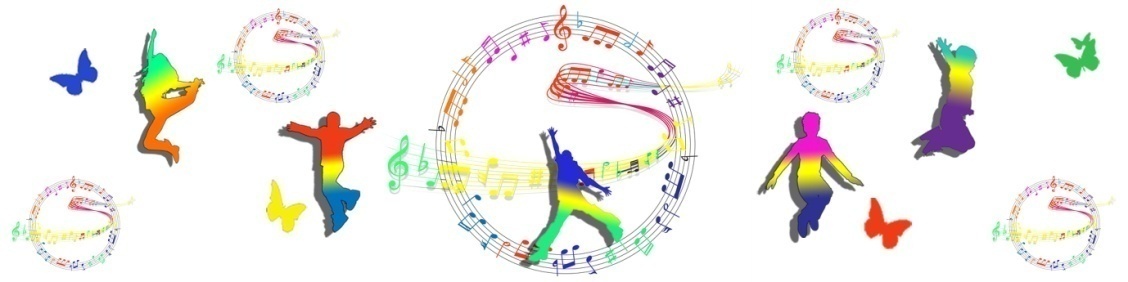 Заявки принимаются до 1 февраля 2019года Место подачи заявок: Российская Федерация, 196601, Санкт-Петербург, г. Пушкин, ул. Пушкинская 28/21 (Дворец Творчества каб.№14)Заявку можно подать непосредственно представителю оргкомитета или в электронной форме на указанный электронный адрес:marty-olga2010@yandex.ru с пометкой «Царскосельские голоса» :Дата конкурса12 февраля 2018 года12 февраля 2018 годаДанные для ДипломаНазвание коллективаДанные для ДипломаНоминацияДанные для ДипломаВозрастная категорияДанные для ДипломаНазвание исполняемых произведений (автор музыки, текста) Время звучания произведенийДанные для ДипломаНазвание учебного заведения: школа, класс, возрастДанные для ДипломаФИО педагогов, руководителей,концертмейстеров (полностью) с указанием должностиДанные для ДипломаКоличество участников номера Ваши контактные данные  Электронная почта,телефонДополнительная информация (список коллектива и пр.)Дополнительная информация (список коллектива и пр.)